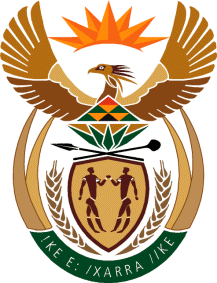 MINISTRY OF TOURISMREPUBLIC OF SOUTH AFRICAPrivate Bag X424, Pretoria, 0001, South Africa. Tel. (+27 12) 444 6780, Fax (+27 12) 444 7027Private Bag X9154, Cape Town, 8000, South Africa. Tel. (+27 21) 469 5800, Fax: (+27 21) 465 3216Ref: TM 2/1/1/10QUESTION FOR WRITTEN REPLY:Question Number:	2903Date of Publication: 	15 September 2017NA IQP Number:	33Date of reply:	  13  October 2017Ms C King (DA) to ask the Minister of TourismWhat is the detailed (a) breakdown of and (b) valuation for current and non-current assets and investments held by (i) her department and (ii) each entity reporting to her according to (aa) listed assets (aaa) directly held and (bbb) indirectly held and (bb) unlisted investments (aaa) directly held and (bbb) indirectly held by each of the entities, in each case breaking the current assets and investments down by 0-3 months, 3-6 months, 6-12 months and beyond 12 months?						NW3210EReply:BREAKDOWN OF CURRENT AND NON-CURRENT ASSETS AND INVESTMENTSDepartment of Tourism(aa)   Listed assets(bb)   Unlisted investmentsSA Tourism(aa)   Listed assets*Included in cash and cash equivalents is an amount of R 369 862 946 which relates to consolidated call account deposits.(bb)   Unlisted investmentsVALUATION FOR CURRENT AND NON-CURRENT ASSETS AND INVESTMENTSDepartment of Tourism(aa)   Listed assets(bb)   Unlisted investmentsSA Tourism(aa)   Listed assets(bb)   Unlisted investments0-3 Months3-6 Months6-12 MonthsBeyond 12 Months(aaa)  Directly heldNANANATransport Computer equipment                     Furniture and office Equipment      Other Machinery and Equipment                                                      (bbb)  Indirectly heldNANANA0-3 Months3-6 Months6-12 MonthsBeyond 12 Months(aaa)  Directly heldNoneNoneNoneNone(bbb)  Indirectly held NoneNoneNoneNone0-3 Months3-6 Months6-12 MonthsBeyond 12 Months(aaa)  Directly heldTrade and other receivableStaff advances                     Cash and cash equivalents *                                                     NA NAInvestment Property(aaa)  Directly heldTrade and other receivableStaff advances                     Cash and cash equivalents *                                                     NA NAProperty, plant and equipment(aaa)  Directly heldTrade and other receivableStaff advances                     Cash and cash equivalents *                                                     NA NAIntangible assets(bbb)  Indirectly heldNoneNoneNoneNone0-3 Months3-6 Months6-12 MonthsBeyond 12 Months(aaa)  Directly heldNoneNoneNoneNone(bbb)  Indirectly held NoneNoneNoneNone0-3 Months3-6 Months6-12 MonthsBeyond 12 Months(aaa)  Directly heldNoneNoneNone                                                             R’000(aaa)  Directly heldNoneNoneNoneTransport Assets                           R    7 099Computer equipment                     R  26 622Furniture and office Equipment      R  13 756Other Machinery and Equipment   R    8 833(aaa)  Directly heldNoneNoneNoneTotal:                                             R  56 310(bbb)  Indirectly heldNoneNoneNoneNone0-3 Months3-6 Months6-12 MonthsBeyond 12 Months(aaa)  Directly heldNoneNoneNoneNone(bbb)  Indirectly held NoneNoneNoneNone0-3 Months3-6 Months6-12 MonthsBeyond 12 Months(aaa)  Directly heldTrade and other receivable                                   R 20 713 573Staff advances ( current)                                   R          8 056                    Cash and cash equivalents                                   R 551 260 679                     NoneNoneInvestment Property              R  5 953 634 Property, Plant & Equipment R 89 677 825 Intangible assets                    R  5 703 576(aaa)  Directly heldTotal:                        R 571 982 308     NoneNoneTotal:                                 R 101 335 035(bbb)  Indirectly heldNoneNoneNoneNone0-3 Months3-6 Months6-12 MonthsBeyond 12 Months(aaa)  Directly heldNoneNoneNoneNone(bbb)  Indirectly held NoneNoneNoneNone